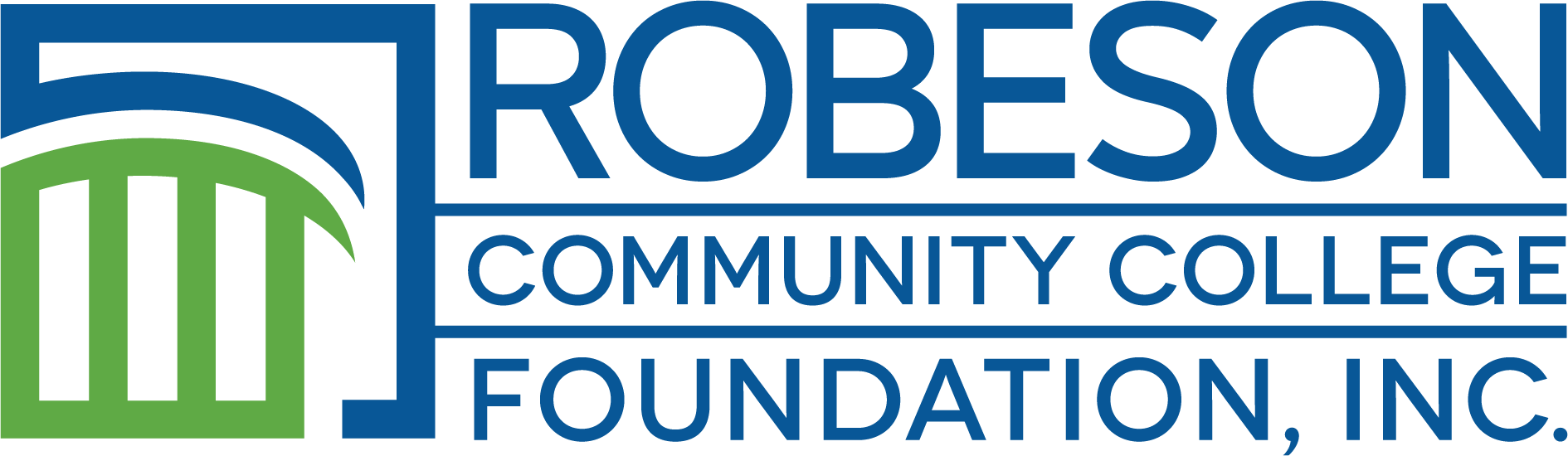 MinutesJuly 21, 2020The Robeson Community College Foundation, Inc. Board of Directors met Tuesday, July 21, 2020 at 7:30 A.M. in the BB&T Conference Room at Robeson Community College.Members Present:Mr. Alan Avant, Mr. Bryan Britt, Mrs. Kathy Edge, Mrs. Morgan Jones, Mr. Adrian Lowery, Mr. Chris Lowery, Mrs. Linda Metzger, Mr. Bruce Mullis, Mr. Johnny Robertson, Mrs. Lucy SimmonsOthers Present:President Melissa Singler, Mrs. Lisa O. Hunt, Mrs. Rebekah Lowry, Mrs. Tami George, Mrs. Carol CummingsSilent Roll CallChair Adrian Lowery called the meeting to order at 7:35 A.M. He welcomed everyone to the meeting, thanked everyone for coming, and asked Mr. Alan Avant to give the invocation.Approval of Minutes from January 28, 2020Chair Adrian Lowery made a motion to approve the minutes from the January 28, 2020 board meeting. Alan Avant seconded the motion. Motion approved.Passing the GavelDirector Lowry thanked Chair Lowery for his outstanding service to the Foundation. Chair Lowery thanked everyone for their support and for allowing him to serve as Chair of the Foundation. Director Lowery presented Chair Lowery with a gift from the Foundation Staff for his dedication to the Foundation. Incoming Chair Linda Metzger asked for support from the Foundation Board to help her best serve the college that she loves.Informational ItemsDirector Lowery introduces new board member, Mr. Chris Lowery. Mr. Lowery Thanked everyone for the opportunity to serve on the board. Director Lowery also introduced Foundation Assistant Carol Cummings, Mrs. Cummings is looking forward to serving the Foundation.Director Lowry referenced the July Newsletter calendar of events. She also shared the Alumni Spotlight, Mr. Patrick Chavis. His work and dedication to helping others in the wake of the pandemic as a Respiratory Therapist is a prime example of the opportunities Robeson Community College has afforded himself and many others.Director’s ReportDirector Lowry presented the following Gift’s Report:Endowment/ Scholarship Fund2019-2020 Campus Find Drive          $  26,352.00Golf Tournament                                 $  25,531.44Scholarship Income                             $216,413.92Restricted Donations                          $ 12,911.93Endowments                                        $ 69,350.00Interest Income                                   $         45.37Total                                                      $350,604.66Director Lowry asked that postage be increased from $50.00 to $150.00, which would change the proposed budget from $64,400.00 to $64,500.00. She also asked that the Golf Tournament Green Fees be added as a gift instead of an expense.Mr. Adrian Lowery made a motion to approve and Mr. Bryan Britt seconded the motion. Motion approved.GoalsCampus Fund Drive- $18,000.00 -now and should increase once all faculty return to campus in August.Increase Unrestricted Giving in order to help a larger variety of students.First Citizens Bank PresentationRepresentatives called and presented updates on endowments and investment strategies.- Representatives report a gain from July 3, 2019 to present of approximately $300,000.00, which is an increase of 4.62%.- Feb. 2020- Mar. 2020 saw a drastic decline, but now up 40%, from the low point. - Not much gain or loss globally.- Fixed income best in 2020.- Robust recovery in second half of 2020.- It will take 12-18mos. to get back to beginning of pandemic.- Report will be emailed to Board members.AVP of Grants and Foundation, Lisa O. Hunt thanked Mr. Adrian Lowery for his service as chair and welcomed Mrs. Linda Metzger on her position of incoming Chair. She also thanked President Melissa Singler for the opportunity to work along with the Foundation. Mrs. Hunt reported that the Grants Office was managing over $1,100,000.00 in grants and hoped to receive more Federal grant monies by September. Mrs. Hunt also reported the Robeson Community Campus Food Drive that took place in May served over 300 families. Special thanks were given to Mountaire, Campbell Soup, and Rempac for their contributions to this effort.Chair Metzger thanked Mrs. Hunt for her presentation.President Singler thanked Mr. Adrian Lowery and Chair Linda Metzger for their support. She also reported that with record numbers of teachers retiring and with the aging teacher population, students at Robeson Community College could get a two-year degree to begin their educational career. Also, the beginning of a Sonogram program was coming soon, an IT career program was in place, and that a Forensics class has been added to the curriculum.In March of 2020, Robeson Community College worked with a skeleton crew, and in June the staff was beginning to come back to get ready to begin the fall semester. She also stated a team was formed to help decide how to bring students back to campus. Some of these decisions are:MasksSocial DistancingSanitizing StationsBest PracticesOn August 17, students will have options for face-to-face learning, online learning, attending class online from home with live feed, and recorded classes.Chair Linda Metzger thanked President Singler for her report.Financial ReportDirector Lowery shared Operating Expenditures for the fiscal year ending June30, 2020. This included and expenditure of $79,580.00 with 218,00.00 in scholarships and $32,000.00 spent of a $60,000.00 budget. S. Preston Douglas will report at next meeting. Director Lowry asked for an approval of the financial report with live items, to keep Board Training, and for approval with amendments.Old BusinessMr. Bruce Mullis made a motion to approve Financial Report. Chair Linda Metzger seconded the motion. Motion approved.Director Lowry shared the report for Mrs. Tami George, who is an asset to the Foundation in accounting procedures.New BusinessGolf TournamentMr. Bruce Mullis reported The Annual Golf Tournament will take place, October 1st at Pinecrest Country Club. The event with 100-125 golfers is sold out each year. Dwight Gane will be in attendance this year. Double shot gun will make this year different than previous years. It will begin at 8:00 A.M. and at 1:30 P.M.  All participants may ride separately in golf carts. Mr. Mullis asks that we reach out to golfers who sign up about individual carts and time frames. Smithfield will provide boxed lunches, instead of the normal buffet. We should also reach out to cooperate sponsors and golfers to continue to raise money for student scholarships.Piedmont Natural Gas naming rights have been approved for Building Three. Director Lowry will be in touch with Tammy Thurman concerning timeline for ceremony and reception.Mr. Bruce Mullis also asked board members to contribute to the Foundation for Golf Tournament and requests 100% participation.Director Lowry thanks everyone. Chair Linda Metzger thanks everyone for coming out and to remember upcoming Golf Tournament. She asks that everyone share with friends, information about raising money to support scholarships and encourages all to use phones until we can get out. She hops conditions are such that we cab all be present at the next meeting. Chair Metzger asks for motion to adjourn.Mr. Bryan Britt made a motion to adjourn. Mr. Adrian Lowery seconded the motion. Motion approved.